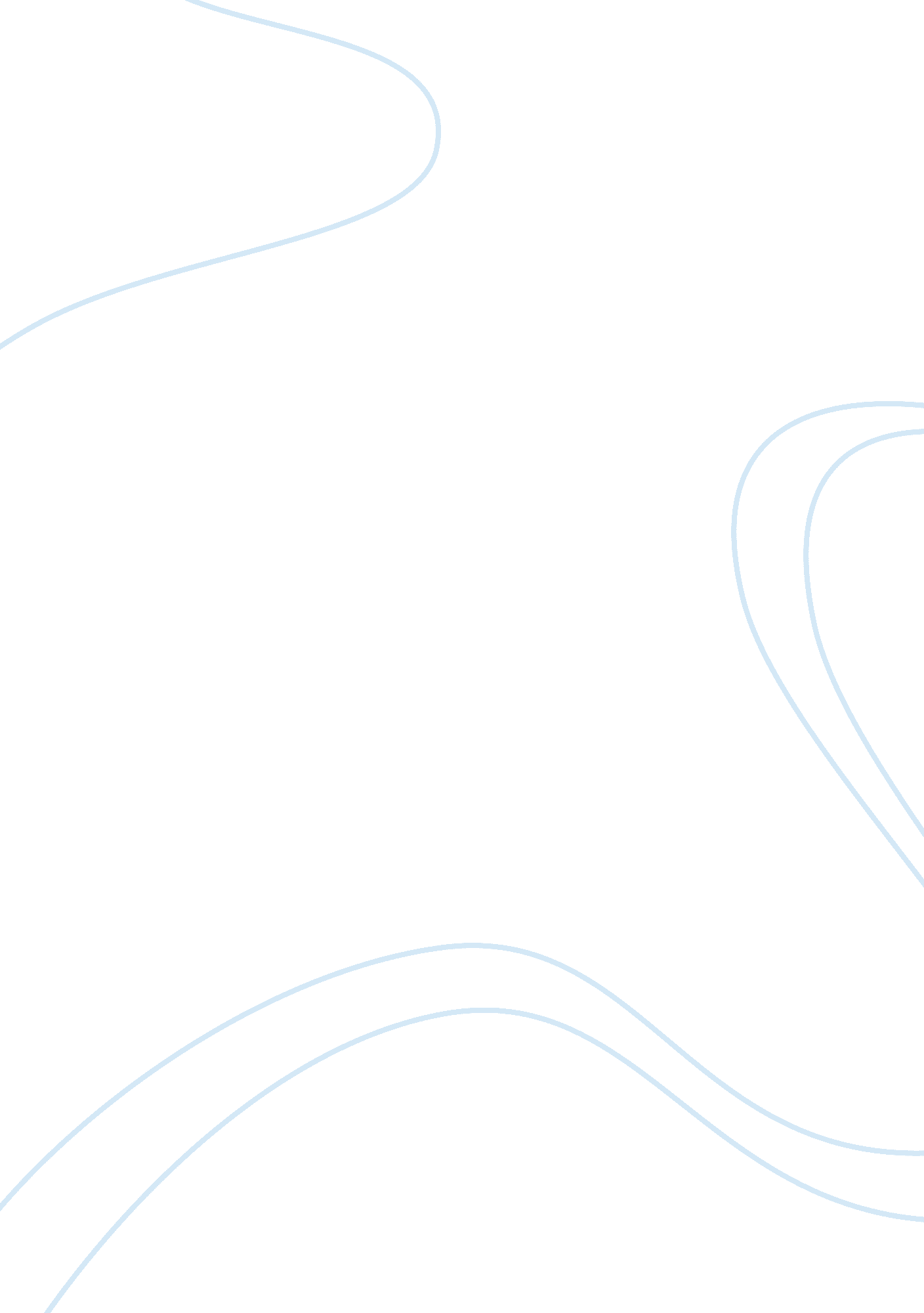 Time management critical essayBusiness, Management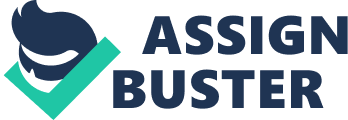 Time managementTime Management is an essential fundamental of life. It’s one of those things that we need to make our lives work well for us. Without Time Management, it is difficult to get anything done, or have time to enjoy anything in life. There are also no guarantees in life so spending your time each day [... ] The Three Secrets of Time Management There are three key elements of time management. You have to focus first on using your limited amount of time on the most important things. You have to use that time efficiently. And you have to actually do those things instead of just talking or thinking about them. 1. Do The Right Things First Perhaps the most important of the time management secrets is to do the right things first. It's easy to lose focus and spend a lot of time on things that are urgent, but not important. The trick is to stay focused on the important things and not waste your limited amount of time on anything else. 2. Use Time Efficiently Even when you master the time management secret of only working on the important tasks, you still need to be efficient with your time if you want to get everything done. . Get Things Done You know the importance of doing the right things first and you are good at using your time efficiently. But neither of those will do you any good without the third time management secret - you have to actually get things done. It is not enough to know what to do, to think about doing something, or to talk about doing it. You have to actually get things done. Bottom Line There are three time management secrets. Focus first on the most important things. Use time efficiently. And actually get things done. The more you use these, the more you will get done of what really matters. 